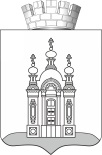 ДУМА ДОБРЯНСКОГО ГОРОДСКОГО ОКРУГАРЕШЕНИЕО внесении изменений 
в Прогнозный план приватизации муниципального имущества Добрянского городского округа на 2022 год, утвержденный решением Думы Добрянского городского округа от 25.11.2021 № 566В соответствии с Федеральным законом от 06 октября 2003 г. № 131-ФЗ «Об общих принципах организации местного самоуправления в Российской Федерации», Федеральным законом от 21 декабря 2001 г. № 178-ФЗ 
«О приватизации государственного и муниципального имущества», решением Думы Добрянского городского округа от 09 апреля 2020 г. № 171 
«Об утверждении Положения о приватизации муниципального имущества Добрянского городского округа Пермского края», Дума Добрянского городского округа РЕШАЕТ: Внести в Прогнозный план приватизации муниципального имущества Добрянского городского округа на 2022 год, утвержденный решением Думы Добрянского городского округа от 25 ноября 2021 г. № 566 
(в редакции решения Думы Добрянского городского округа от 27.12.2021 № 586), следующие изменения:дополнить строками 1.10. - 1.18., 2., 2.1., следующего содержания:Позицию:изложить в следующей редакции:2.	Опубликовать настоящее решение в периодическом печатном издании газете «Камские зори», разместить на официальном сайте правовой информации Добрянского городского округа в информационно-телекоммуникационной сети Интернет с доменным именем dobr-pravo.ru, на официальном сайте Российской Федерации в сети «Интернет» для размещения информации о проведении торгов, определенном Правительством Российской Федерации.3.	Настоящее решение вступает в силу после его официального опубликования.Председатель Думы Добрянскогогородского округа								А.Ф. ПалкинПринято Думой Добрянского городского округа 24.02.2022                                                                                                        № 6091.10.Нежилое здание административно- хозяйственных и общественных учреждения и организации, с земельным участком, расположенные по адресу: г. Добрянка, ул. Жуковского, д. 39аНежилое здание административно- хозяйственных и общественных учреждения и организации, с земельным участком, расположенные по адресу: г. Добрянка, ул. Жуковского, д. 39аОбщая площадь нежилого здания с кадастровым номером 59:18:0010604:819 – 176 кв.м.Земельный участок, площадью 1209,5 кв.м., категория земель: земли населенных пунктов, вид разрешенного использования: деловое управление, кадастровый номер 59:18:0010604:17 779,002 668,199нет1.11.1 этаж 2-х этажного кирпичного здания (лит. А) с долей в праве собственности на земельный участок, расположенный по адресу: Пермский край, Добрянский округ, г. Добрянка, ул. Жуковского, д. 231 этаж 2-х этажного кирпичного здания (лит. А) с долей в праве собственности на земельный участок, расположенный по адресу: Пермский край, Добрянский округ, г. Добрянка, ул. Жуковского, д. 23Общая площадь 279,3 кв.м., 1968 года завершения строительства, кадастровый номер 59:18:0010602:33111 051,7170,000нет1.12.Объект незавершенного строительства, степень готовности 50% с земельным участком, площадью 4000 кв. м, вид разрешенного использования: склады, кадастровый номер 59:18:0010109:1200, по адресу: г.Добрянка, ул. Леонова, 3Объект незавершенного строительства, степень готовности 50% с земельным участком, площадью 4000 кв. м, вид разрешенного использования: склады, кадастровый номер 59:18:0010109:1200, по адресу: г.Добрянка, ул. Леонова, 31. Бетонная площадка, литера Г, пл. 560 кв. м. 2. ВЛ-0,4, литера Сэ, наружные сети эл/снабжения, прот. 322,44 м., в т.ч. железобетонные опоры 7 шт.3. Сеть наружного освещения, литера Сн.о, в т.ч. железобетонные опоры 4 шт., светильники РО-05*400—003 4 шт.1525,6780,000нет1.13.Нежилое брусчатое здание – магазин с земельным участком по адресу: Добрянский городской округ, с. Усть-Гаревая, ул. Заводская, д. 10Нежилое брусчатое здание – магазин с земельным участком по адресу: Добрянский городской округ, с. Усть-Гаревая, ул. Заводская, д. 10кадастровый номер 59:18:1250101:647, нежилое, 156,4 кв. м, земельный участок с кадастровым номером 59:18:1250101:1845, общей площадью 400 кв.м, категория земель – земли населенных пунктов, вид разрешенного использования – бытовое обслуживание1 352,840,000нет1.14.Нежилое здание стационара больницы с земельным участком по адресу: Добрянский городской округ, с. Перемское, ул. Зубкова, д. 8Нежилое здание стационара больницы с земельным участком по адресу: Добрянский городской округ, с. Перемское, ул. Зубкова, д. 8кадастровый номер 59:18:0730101:1482, нежилое, 408,1 кв.м, земельный участок с кадастровым номером 59:18:0730101:1831, общей площадью 2093 кв.м, категория земель – земли населенных пунктов, вид разрешенного использования – здравоохранение465,130,000нет1.15.Здание 1-этажное, с земельным участком по адресу: Добрянский городской округ, п. Дивья, ул. Логовая, д. 16аЗдание 1-этажное, с земельным участком по адресу: Добрянский городской округ, п. Дивья, ул. Логовая, д. 16акадастровый номер 59:18:0150101:2348, нежилое, 209,6 кв. м, с земельным участком с кадастровым номером 59:18:0150101:6974, общей площадью 460 кв.м, категория земель – земли населенных пунктов, вид разрешенного использования – бытовое обслуживание, для размещения объектов социального и коммунально-бытового назначения1 365,7660,000Нет1.16.Нежилое здание – библиотека с земельным участком по адресу: Добрянский городской округ, п. Ярино, ул. Советская, д. 11аНежилое здание – библиотека с земельным участком по адресу: Добрянский городской округ, п. Ярино, ул. Советская, д. 11акадастровый номер 59:18:1360101:881, нежилое, 38,8 кв.м, с земельным участком с кадастровым номером 59:18:1360101:2191, общей площадью 400 кв.м, категория земель – земли населенных пунктов, вид разрешенного использования – культурное развитие99,820,000нет1.17.Брусчатое здание фельдшерско-акушерский пункт с земельным участком по адресу: Добрянский городской округ, п. Ольховка, ул. Лесная, д. 12аБрусчатое здание фельдшерско-акушерский пункт с земельным участком по адресу: Добрянский городской округ, п. Ольховка, ул. Лесная, д. 12акадастровый номер 59:18:0270101:1079, нежилое, 57,2 кв.м, с земельным участком, с кадастровым номером 59:18:0270101:1121, общей площадью 476 кв.м, категория земель – земли населенных пунктов, вид разрешенного использования – здравоохранение (для размещения здания фельдшерско-акушерского пункта)16,2710,000нет1.18.Здание клуба с земельным участком по адресу: Добрянский городской округ, с. Усть-Гаревая, ул. Свободы, зд. 12Здание клуба с земельным участком по адресу: Добрянский городской округ, с. Усть-Гаревая, ул. Свободы, зд. 12Кадастровый номер 59:18:1250101:1569, нежилое, 326 кв.м, с земельным участком, с кадастровым номером 59:18:1250101:76, общей площадью 1563 кв.м., категория земель – земли населенных пунктов, вид разрешенного использования – для размещения здания клуба, для объектов общественно-делового назначения 70,1050,000нет2. Движимое имущество, включенное в план приватизации муниципального имущества Добрянского городского округа Пермского края2. Движимое имущество, включенное в план приватизации муниципального имущества Добрянского городского округа Пермского края2. Движимое имущество, включенное в план приватизации муниципального имущества Добрянского городского округа Пермского края2. Движимое имущество, включенное в план приватизации муниципального имущества Добрянского городского округа Пермского края2. Движимое имущество, включенное в план приватизации муниципального имущества Добрянского городского округа Пермского края2. Движимое имущество, включенное в план приватизации муниципального имущества Добрянского городского округа Пермского края2. Движимое имущество, включенное в план приватизации муниципального имущества Добрянского городского округа Пермского края2.1Автомобиль с системой крюкового захвата, г. Добрянка, ул. Леонова, 3 (муниципальная казна Добрянского городского округа)Автомобиль с системой крюкового захвата, г. Добрянка, ул. Леонова, 3 (муниципальная казна Добрянского городского округа)идентификационный номер (VIN) Х8959081FA0DE4019 на базе шасси № 63685080002164, марка, модель ТС59081F, модель, № двигателя ЯМЗ 7511. 10-12 80029624, цвет кузова – голубой, 2010 года изготовления, гос. рег. знак В756АВ159, ПТС 59 МХ 4248634 834,003 826,917НетИТОГО:13 364,3050,000ИТОГО:31 924,6326 495,116